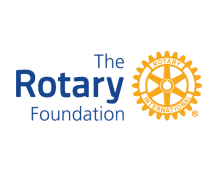 Annual Fund and SHAREYour gift to the Annual Fund helps Rotary clubs take action today to create positive change in communities at home and around the world. Your contributions help us strengthen peace efforts, provide clean water and sanitation, support education, grow local economies, save mothers and children, protect the environment and fight disease.The Every Rotarian Every Year initiative asks every Rotarian to support The Rotary Foundation every year. In addition to contributing to the Annual Fund on a regular basis, members are encouraged to get involved in a Foundation project or program.Through the SHARE system, contributions to The Rotary Foundation are transformed into grants that fund local and international humanitarian projects, scholarships, and activities, such as vocational training teams. At the end of every Rotary year, contributions directed to the Annual Fund-SHARE from all Rotary clubs in the district are divided between the World Fund and the District Designated Fund (DDF), after 5% is deducted for operating expenses.At the end of three years, your district can use the DDF to pay for Foundation, club, and district projects that your club and others in the district choose. Districts may use up to half of their DDF to fund district grants. The remaining DDF may be used for global grants or donated to PolioPlus, the Rotary Peace Centers, or another district.Complete our online form. For questions about your DDF, email us at share.mailbox@rotary.org with questions.Recurring giving (Rotary Direct)The Annual Fund is the primary source of funding for all Foundation activities. Support our efforts year round by making a recurring gift. You choose how often and how much you want to give—it's a simple and secure way to make a big impact.A monthly, quarterly, or annual gift option is available for all online contributions. You can enroll at my.rotary.org/rotary-direct, return the completed Rotary Direct enrollment form or enroll by phone at +1-866-976-8279.To update your existing recurring giving contributions, sign in to My Rotary and choose Profile to access Donor Self-Service. Alternatively, email rotarydirect@rotary.org or call +1-866-976-8279. For security reasons, changes to your credit card information should be made by yourself online or by phone. Please do not send changes by mail or email.Donor recognitionAll Annual Fund contributions count toward the following recognition opportunities:Every Rotarian Every YearRotary Foundation Sustaining MemberPaul Harris FellowPaul Harris SocietyMajor DonorArch Klumph Society